RENTAL RECEIPT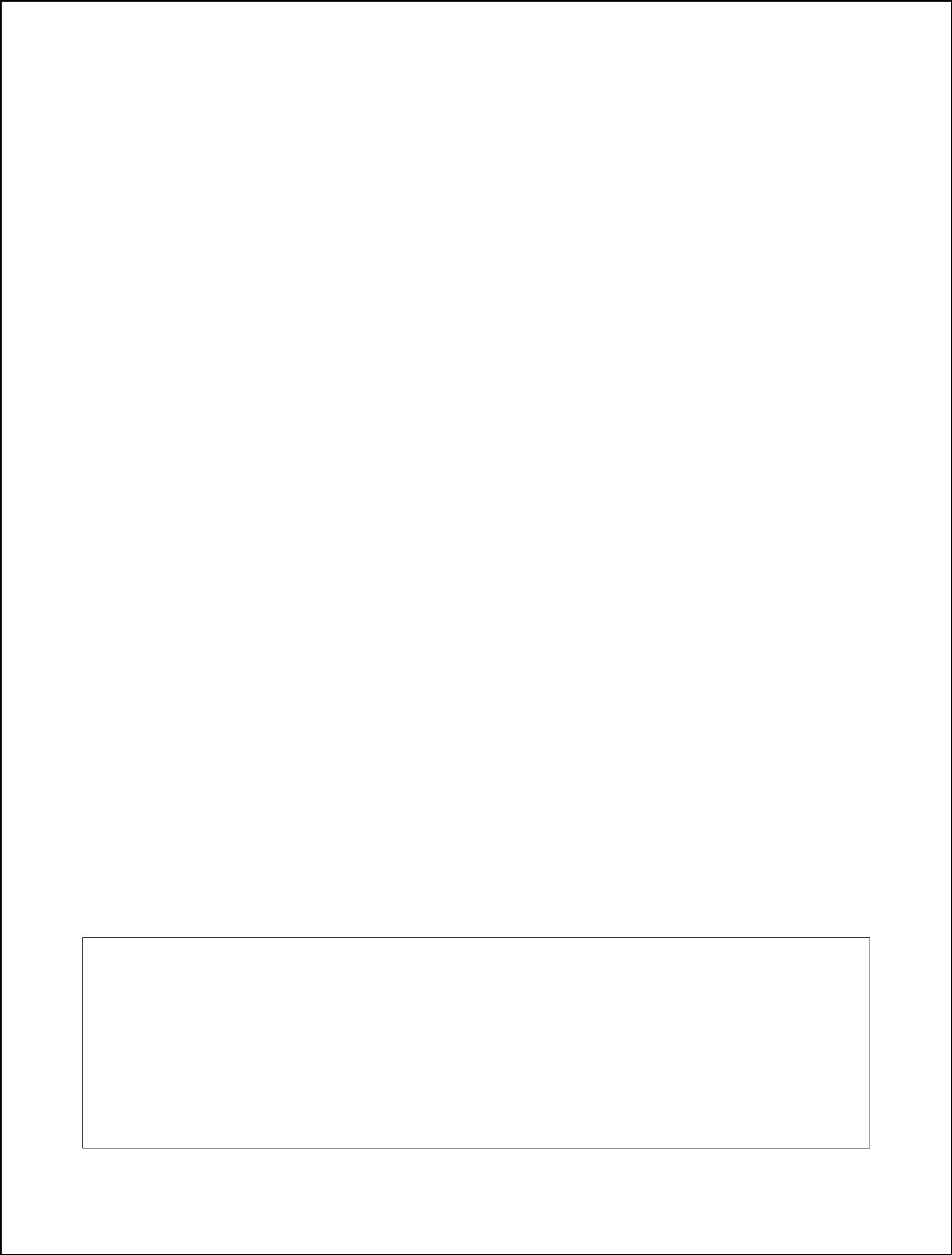 Address of the Property: __________________________________________________________________________________________Landlord or Landlord’s Agent: _______________________________Tenant’s Name: __________________________________________Today's Date: ___________________________________________For Rent/Deposit/Arrears/Other: ___________ (circle one)For the Period:FROM: ___________________________TO: ______________________________Amount of Payment: _______________________________________Arrears/Penalties Paid: _____________________________________Arrears/Penalties Still Owed: _________________________________Received from: (if other than Tenant): __________________________Signature of Landlord or Agent: ______________________________NOTES:Copyright 2013 * C.T.UP Publishing	For more Landlord Forms, please visit:	HowToRentYourHouseNow.com